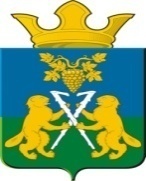 АДМИНИСТРАЦИИ  НИЦИНСКОГО СЕЛЬСКОГО ПОСЕЛЕНИЯСЛОБОДО-ТУРИНСКОГО МУНИЦИПАЛЬНОГО РАЙОНА СВЕРДЛОВСКОЙ ОБЛАСТИП О С Т А Н О В Л Е Н И Еот 07 ноября 2018 годас. Ницинское                                         № 174Об утверждении Программы профилактики нарушенийобязательных требований законодательства, осуществляемой органом местного самоуправления - администрацией Ницинского сельского поселения         В соответствии со статьей 8.2 Федерального закона от 26.12.2008 № 294-ФЗ «О защите прав юридических лиц и индивидуальных предпринимателей при осуществлении государственного контроля (надзора) и муниципального контроля», Федеральным законом от 06.10.2003 № 131-ФЭ «Об общих принципах организации местного самоуправления в Российской Федерации», с целью предупреждения нарушений юридическими лицами и индивидуальными предпринимателями обязательных требований законодательства, устранения причин, факторов и условий, способствующих нарушениям обязательных требований, руководствуясь Уставом Ницинского сельского поселения, ПОСТАНОВЛЯЮ:         1. Утвердить Программу профилактики нарушений обязательных требований законодательства, осуществляемую органом муниципального контроля – Администрацией Ницинского  сельского поселения  (далее - Программа) (прилагается).         2. Должностным лицам Администрации Ницинского сельского поселения, уполномоченным на осуществление муниципального контроля в соответствующих сферах деятельности, обеспечить в пределах своей компетенции, выполнение Программы, утвержденной пунктом 1 настоящего Постановления.               3. Настоящее Постановление разместить на официальном сайте Ницинского  сельского поселения в информационно-телекоммуникационной сети Интернет.         4. Контроль исполнения настоящего Постановления оставляю за собой.Глава Ницинского                                                   сельского поселения                                             Т.А.КузевановаПриложениеУтверждена:Постановлением АдминистрацииНицинского сельского поселенияот 07.11.2018 г. № 174  Программапрофилактики нарушений обязательных требованийзаконодательства, осуществляемая органом муниципального контроля -Администрацией Ницинского сельского поселенияРаздел I. Виды муниципального контроля, осуществляемые Администрацией Ницинского сельского поселенияРаздел II. Мероприятия по профилактике нарушенийобязательных требований законодательства, реализуемыеадминистрацией Ницинского сельского поселения№п/пНаименование вида муниципального контроляДолжностные лица Администрации Ницинского сельскогопоселения, уполномоченные на осуществление соответствующеговида муниципального контроля1.Муниципальный жилищный контроль на территории Ницинского сельского поселенияЗаместитель Главы Администрации, специалисты 1 категории(Г.И.Кошелева, С.В.Кайгородов, Д.М.Каримов)2Муниципальный земельный контроль на территории Ницинского сельского поселенияЗаместитель Главы Администрации, специалисты 1 категории(Г.И.Кошелева, С.В.Кайгородов, Д.М.Каримов)3.Муниципальный контроль за сохранностью автомобильныхдорог местного значения в границах Ницинского сельского поселенияЗаместитель Г лавы Администрации, специалисты 1 категории(Г.И.Кошелева, Ю.В.Тощев, Д.М.Каримов)4.Муниципальный контроль в сфере благоустройства на территории Ницинского сельского поселенияЗаместитель Главы Администрации, специалисты 1 категории(Г.И.Кошелева, Ю.В.Тощев, Д.М.Каримов)5.Контроль за соблюдением законодательства в областирозничной продажи алкогольной продукции на территорииНицинского сельского поселенияСпециалист 1 категории администрации, заместитель главы администрации(Д.М.Каримов, Г.И.Кушелева.)6.Муниципальный контроль в области торговой деятельности натерритории Ницинского сельского поселенияСпециалисты 1 категории администрации, заместитель главы администрации(Д.М.Каримов, И.А.Молодых, Г.И.Кошелева)№п/пНаименование мероприятияСрок реализациимероприятияОтветственный исполнитель1.Размещение на официальном сайте АдминистрацииНицинского сельского поселения в сети Интернет длякаждого вида муниципального контроля перечнейнормативных правовых актов или их отдельных частей,содержащих обязательные требования, оценка соблюдениякоторых является предметом муниципального контроля, атакже текстов соответствующих нормативных правовыхактов.I квартал 2019 г.Должностные лица администрации,уполномоченные на осуществлениемуниципального контроля в соответствующейсфере деятельности, указанные в разделе Iнастоящей Программы;Должностное лицо администрации, ответственноеза размещение информации в сети «Интернет».2.Осуществление информирования юридических лиц,индивидуальных предпринимателей по вопросамсоблюдения обязательных требований, в том числепосредством разработки и опубликования руководств пособлюдению обязательных требований, проведениясеминаров и конференций, разъяснительной работы всредствах массовой информации и иными способами. Вслучае изменения обязательных требований подготовка ираспространение комментариев о содержании новыхнормативных правовых актов, устанавливающихобязательные требования, внесенных изменениях вдействующие акты, сроках и порядке вступления их вдействие, а также рекомендации о проведении необходимыхорганизационных, технических мероприятий, направленныхна внедрение и обеспечение соблюдения обязательныхтребований.В течение года (померенеобходимости)Должностные лица администрации, уполномоченные на осуществлениемуниципального контроля в соответствующей сфере деятельности, указанные в разделе I настоящей Программы;Должностное лицо администрации, ответственное за размещение информации в сети «Интернет».3.Обеспечение регулярного (не реже одного раза в год) обобщения практики осуществления в соответствующей сфере деятельности муниципального контроля и размещение на официальном сайте Администрации Ницинского сельского поселения в сети Интернет соответствующих обобщений, в том числе с указаниемнаиболее часто встречающихся случаев нарушенийобязательных требований с рекомендациями в отношениимер, которые должны приниматься юридическими лицами,индивидуальными предпринимателями в целяхнедопущения таких нарушений.До 10 февраля года, следующегоза отчетнымДолжностные лица администрации,уполномоченные на осуществлениемуниципального контроля в соответствующейсфере деятельности, указанные в разделе Iнастоящей Программы;Должностное лицо администрации, ответственноеза размещение информации в сети «Интернет».4.Выдача предостережений о недопустимости нарушенияобязательных требований в соответствии с частями 5 -7статьи 8.2 Федерального закона от 26.12.2008 № 294-ФЗ «Озащите прав юридических лиц и индивидуальныхпредпринимателей при осуществлении государственногоконтроля (надзора) и муниципального контроля» (если инойпорядок не установлен федеральным законом).В течение года (померенеобходимости)Должностные лица администрации,уполномоченные на осуществлениемуниципального контроля в соответствующейсфере деятельности, указанные в разделе Iнастоящей Программы.